10	根据《公约》第7条，向理事会建议纳入下届世界无线电通信大会议程的议项，并对随后一届大会的初步议程以及未来大会可能的议项发表意见。引言考虑到IMO的活动，APT提出一项新议程，请WRC-23考虑采取可能的规则行动，以支持IMO的GMDSS现代化，包括在GMDSS中额外引入一个卫星系统，并实施电子导航。提案MOD	ACP/24A24A2/1第号决议（WRC-）2023年世界无线电通信大会的议程世界无线电通信大会（），…	根据第361号决议（WRC-）审议可能的规则行动，以支持全球水上遇险和安全系统（GMDSS）现代化，并实施电子导航；…理由：	考虑到IMO的活动，APT提出一项新议程，请WRC-23考虑采取可能的规则行动，以支持IMO的GMDSS现代化，包括在GMDSS中额外引入一个卫星系统，并实施电子导航。MOD	ACP/24A24A2/2第361号决议（WRC-）考虑全球水上遇险和安全系统现代化及电子导航的实施世界无线电通信大会（），考虑到a)	为增强水上能力，全球范围内对全球水上遇险和安全系统（GMDSS）通信能力的需求与日俱增；b)	国际海事组织（IMO）正在考虑GMDSS现代化；c)	可采用先进的水上MF/HF/VHF数据系统和卫星通信系统传送水上安全信息（MSI）并提供其它GMDSS通信；d)	IMO正在考虑增加全球和区域性GMDSS卫星业务提供商；e)	WRC-19开始与GMDSS现代化相关的规则行动；f)	IMO正在实施电子导航的过程中，其定义是通过电子手段对船岸水上信息进行统一收集、综合、交换、展示和分析，以加强泊位至泊位的导航和海上安全保安及海洋环境保护的相关业务；g)	GMDSS的现代化可能受到电子导航发展的影响注意到a)	WRC-12审议了附录17和附录18以提高效率并为新的数字技术引进频段；b)	WRC-12审议了用于船舶和港口水上安全系统的规则条款和频谱划分，进一步注意到WRC-12和本届大会已审议附录18以提高效率并为新的数字技术引进频段，认识到a)	先进的水上通信系统可支持实现GMDSS现代化和电子导航的实施；b)	IMO为实现GMDSS现代化和实施电子导航努力，这可能要求审议《无线电规则》以满足先进水上通信系统的需求；c)	由于无线电链路对于确保航运和商务安全作业以及海上安保十分重要，因此它们必须具有抵御干扰的能力做出决议，请2023年世界无线电通信大会1	考虑到IMO开展的活动以及IMO提供的信息和要求，开展研究以确定为支持GMDSS现代化所需的规则行动；2	基于国际电联无线电通信部门的研究，为支持电子导航的水上移动业务，考虑采取包括频谱划分在内的可能规则行动请ITU-R开展相关研究，同时考虑到IMO开展的活动，以确定支持GMDSS现代化和实施电子导航的频谱需求和规则行动，责成秘书长提请IMO及其它相关的国际和区域性组织注意本决议。理由：	请参考下表。______________世界无线电通信大会（WRC-19）
2019年10月28日-11月22日，埃及沙姆沙伊赫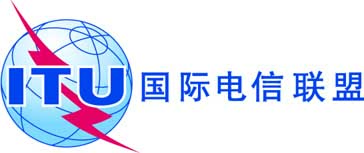 全体会议文件 24 (Add.24)(Add.2)-C2019年9月20日原文：英文亚太电信组织共同提案亚太电信组织共同提案有关大会工作的提案有关大会工作的提案议项10议项10议题：考虑采取可能的规则行动以支持全球水上遇险和安全系统（GMDSS）现代化，并实施电子导航。议题：考虑采取可能的规则行动以支持全球水上遇险和安全系统（GMDSS）现代化，并实施电子导航。来源：亚太电信组织（APT）来源：亚太电信组织（APT）提案：开展研究并提出可能的规则行动，同时考虑到国际海事组织（IMO）开展的活动，以便确定需求或规则行动，以支持GMDSS现代化，包括在GMDSS中额外引入一个卫星移动系统和实施电子导航。提案：开展研究并提出可能的规则行动，同时考虑到国际海事组织（IMO）开展的活动，以便确定需求或规则行动，以支持GMDSS现代化，包括在GMDSS中额外引入一个卫星移动系统和实施电子导航。背景/理由：IMO计划继续推进GMDSS的现代化计划，将开展进一步的工作，以便在2020至2023年研究期期间实施电子导航。在实现GMDSS现代化的同时，IMO已收到中国为GMDSS额外引入一个卫星移动系统的申请。如果在GMDSS中使用该卫星移动系统获得认可，则国际电联或需考虑采取相应的规则行动。考虑到IMO的活动，APT提出一项新议程，请WRC-23考虑采取可能的规则行动，以支持IMO的GMDSS现代化，包括在GMDSS中额外引入一个卫星系统，并实施电子导航。一些国家和国际海洋辅助导航和灯塔管理局协会（IALA）正在开发测距模式（R-模式），用于水上VHF频段，这是一个地基无线电导航系统，旨在在GNSS临时中断的情况下提供应急系统，以支持电子导航。背景/理由：IMO计划继续推进GMDSS的现代化计划，将开展进一步的工作，以便在2020至2023年研究期期间实施电子导航。在实现GMDSS现代化的同时，IMO已收到中国为GMDSS额外引入一个卫星移动系统的申请。如果在GMDSS中使用该卫星移动系统获得认可，则国际电联或需考虑采取相应的规则行动。考虑到IMO的活动，APT提出一项新议程，请WRC-23考虑采取可能的规则行动，以支持IMO的GMDSS现代化，包括在GMDSS中额外引入一个卫星系统，并实施电子导航。一些国家和国际海洋辅助导航和灯塔管理局协会（IALA）正在开发测距模式（R-模式），用于水上VHF频段，这是一个地基无线电导航系统，旨在在GNSS临时中断的情况下提供应急系统，以支持电子导航。相关的无线电通信业务：移动业务、固定业务、射电天文学、卫星无线电测定业务、卫星移动业务、航空无线电导航和其他服务相关的无线电通信业务：移动业务、固定业务、射电天文学、卫星无线电测定业务、卫星移动业务、航空无线电导航和其他服务对可能出现的困难的说明：拟议频段广泛用于拥有主要业务地位的地面和空间业务。对可能出现的困难的说明：拟议频段广泛用于拥有主要业务地位的地面和空间业务。此前/正在进行的对该问题的研究：WRC-19已经开始就GMDSS的现代化采取规则行动。此前/正在进行的对该问题的研究：WRC-19已经开始就GMDSS的现代化采取规则行动。开展研究的机构：ITU-R WP 5B和WP 4C参与方：主管部门和ITU-R、IMO、IALA、IMSO的部门成员ITU-R相关研究组：第4研究组、第5研究组和其他研究组ITU-R相关研究组：第4研究组、第5研究组和其他研究组对国际电联资源的影响，包括财务影响（参见《公约》第126款）：本拟议议项将在ITU-R的正常程序和预算范围内得到研究。对国际电联资源的影响，包括财务影响（参见《公约》第126款）：本拟议议项将在ITU-R的正常程序和预算范围内得到研究。区域共同提案：[是]多国提案：[否]国家数量：备注备注